MAPYmapa = zmenšený obraz zemského povrchuturistické mapy – jsou určeny pro: ____________________automapy – jsou určeny pro: ________________________vlastivědné mapy…rozdělení map podle způsobu použití:příručnínástěnnéatlasynadmořská výška výškový rozdíl určitého místa k hladině mořeudává se v metrech nad mořem – například: Sněžka 1 602 m n.m. (metrů nad mořem)Odpověz na otázky podle učebnice (str. 17)Co najdeš v automapě? _____________________________________________Co je globus?  _________________________________________________Jak se nazývá věda o sestavování map? ________________________________Co určuje GPS? ___________________________________________________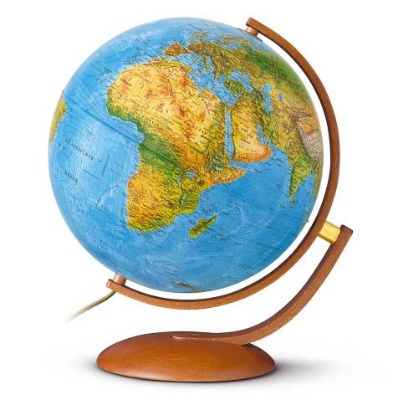 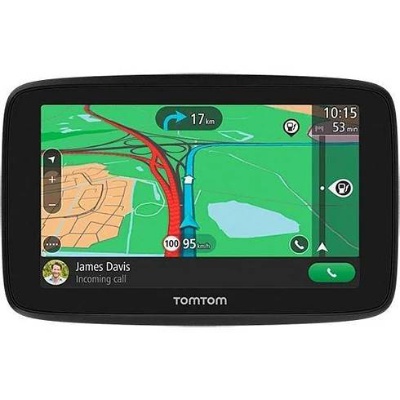 